NIRSA Regional Flag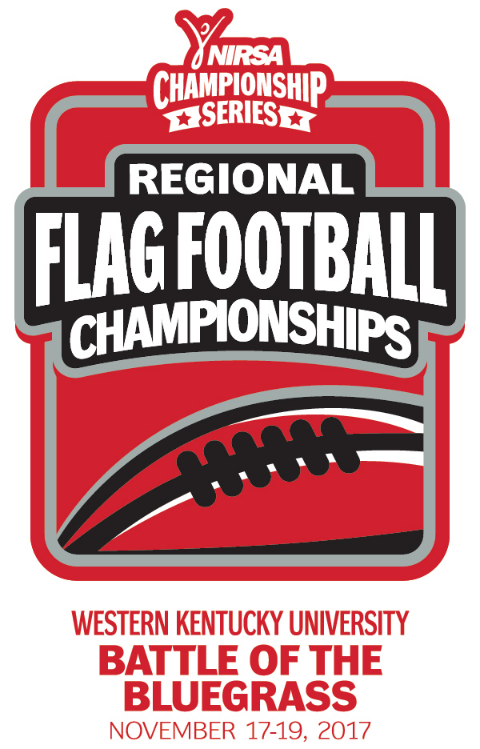 Football ChampionshipsWestern Kentucky UniversityNovember 17-19, 2017Bowling Green, KY2017 TOURNAMENT RESULTS3Men’s DivisionChampion: Western Kentucky University Runner-up: Alabama A&M UniversityChampionship Final Score: 19-7Men’s All- Tournament TeamMVP- Grant Rohleder- Western Kentucky University - GOATKeldon Washington- Alabama A&M UniversityTyler King- Alabama A&M UniversityKale Mitchell- Tennessee Technological UniversityXjavion Boyd- Lincoln UniversitySam Mattingly- Western Kentucky University - GOATJames McMillen- Western Kentucky University - GOATCo-Rec DivisionChampion: Mississippi State UniversityRunner-up: Austin Peay State University Championship Final Score: 43-0Co-Rec All-Tournament TeamMVP- Haven Watkins- Austin Peay State UniversityJeffery Pate- Mississippi State UniversityJasmine Buckhalter- Mississippi State UniversityBeth Jones- Mississippi State UniversityEmily Holloway- Austin Peay State UniversityJustus Gaines- Austin Peay State UniversityWomen’s DivisionChampion: Tennessee Technological UniversityRunner-up: Georgia Southwestern State UniversityChampionship Final Score: 19-6Women’s All- Tournament TeamMVP- Victoria Permenter- Tennessee Technological UniversitySierra Cothran- Tennessee Technological University Carly Youngblood- Tennessee Technological UniversityBrittany Farmer- Tennessee Technological UniversityBrianna Washington- Georgia Southwestern State UniversityJatah Spencer- Georgia Southwestern State UniversityAlysia Oliver- Georgia Southwestern State UniversityAll- Tournament OfficialsNick Calhoun -University of North Georgia Ian Stonestreet - Mississippi State UniversityAnna Parks - University of GeorgiaRory Sullivan - University of South FloridaDevron Cheaten- Mississippi State UniversityJose Contreras- Mississippi State University